VIA E-MAIL, COURIER & RESSNovember 6, 2014Ontario Energy BoardAttn:	Kirsten Walli, Board SecretaryP.O. Box 231927th Floor, 2300 Yonge StreetToronto ON M4P 1E4RE:  EB-2014-0323 ENBRIDGE GAS DISTRIBUTION - DAWN ACCESS SERVICEREQUEST & SUPPORTWe are writing on behalf of the Federation of Rental-housing Providers of Ontario (FRPO) in regard to the Notice of Application .  The Application requests approval of the Dawn Access Settlement Agreement, rate methodology and a cost deferral account.  The agreement and associated rate impacts have effect on the members of the FRPO.FRPO is ’s leading advocate for quality rental housing, representing over 800 private owners and managers who supply over 300,000 rental suites across the province. Our members strongly believe that the rental-housing sector is best served by a competitive marketplace that offers choice and affordability in the provision of energy services. As a not-for-profit organization, FRPO does not have other funding sources to ensure experienced representation to participate in and assist the Board in these regulatory proceedings.  FRPO has previously assisted the Board in other matters and has been awarded costs by the Board.  Therefore FRPO would respectfully request a determination of eligibility for cost award in this proceeding.ISSUES & INVOLVEMENTThe Dawn Access Agreement was developed by the company in conjunction with a group of stakeholders.  FRPO participated as a stakeholder given our desire to contribute to economically, rationale development of infrastructure and associated services that benefit the Ontario natural gas market.   We support the benefit of the development of such a service and would support the company's addition of this delivery point and others in the Ontario market.REPRESENTATIONIf the intervention requested is granted, then FRPO asks that further communications with respect to this matter be sent to the following:Mr. Dwayne R. QuinnDR QUINN & ASSOCIATES LTD.130 Muscovey Drive,Elmira, OntarioN3B 3B7Phone: (519) 500-1022Email: drquinn@rogers.comThank you for your consideration of this requestRespectfully Submitted on Behalf of FRPO,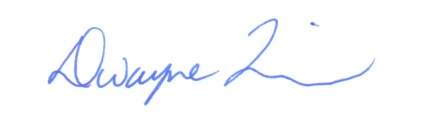 Dwayne R. QuinnPrincipalDR QUINN & ASSOCIATES LTD.c.	K. Culbert - EGD	EGD Regulatory Proceedings	S. Andison - FRPO	M. Chopowick - FRPO